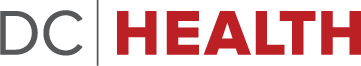 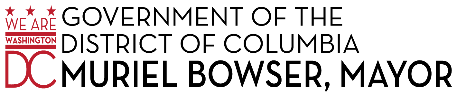 Community OutreachEvent Request FormEvent NameEvent AddressEvent is:              Outside                      Inside                         Outside                      Inside                         Outside                      Inside                         Outside                      Inside                         Outside                      Inside                         Outside                      Inside           WardWardEvent DateStartTimeStartTimeStartTimeEndTimeEndTimeEventContactContactPositionContactPositionContactPositionContactPhoneContactEmailContactEmailContactEmailEvent TypeCommunity MeetingInformation FairInformation FairInformation FairTrainingTrainingEvent TypePanel DiscussionExercise/FitnessExercise/FitnessExercise/FitnessOtherOtherType ofAudienceSeniorYouthYouthYouthGovernmentGovernmentType ofAudiencePrivate SectorPersons with 
Disabilities Persons with 
Disabilities Persons with 
Disabilities Non-English or limited English SpeakingNon-English or limited English SpeakingType ofAudienceOther:Other:Other:Other:Other:Other:Other:Other:Expected Audience SizeTranslation Services AvailableAmharicChinese  Mandarin  Cantonese
  Chinese  Mandarin  Cantonese
  FrenchFrenchTranslation Services AvailableKoreanSpanishSpanishVietnameseVietnameseResources Provided by RequestorTables (No.	)DVD/VCRDVD/VCRLaptopLaptopResources Provided by RequestorChairs (No.	)TVTVProjectorProjectorResources Provided by RequestorOther:Other:Other:Other:Other:Other:Other:Other:CommentsCompleted forms can be mailed or emailed.Email:  ronald.king@dc.gov,  robert.mayfield@dc.gov  or  ivan.torres@dc.gov
Government of the District of Columbia
DC Health
899 North Capitol Street, NE
Washington, DC 20002-4263Completed forms can be mailed or emailed.Email:  ronald.king@dc.gov,  robert.mayfield@dc.gov  or  ivan.torres@dc.gov
Government of the District of Columbia
DC Health
899 North Capitol Street, NE
Washington, DC 20002-4263Completed forms can be mailed or emailed.Email:  ronald.king@dc.gov,  robert.mayfield@dc.gov  or  ivan.torres@dc.gov
Government of the District of Columbia
DC Health
899 North Capitol Street, NE
Washington, DC 20002-4263Completed forms can be mailed or emailed.Email:  ronald.king@dc.gov,  robert.mayfield@dc.gov  or  ivan.torres@dc.gov
Government of the District of Columbia
DC Health
899 North Capitol Street, NE
Washington, DC 20002-4263Completed forms can be mailed or emailed.Email:  ronald.king@dc.gov,  robert.mayfield@dc.gov  or  ivan.torres@dc.gov
Government of the District of Columbia
DC Health
899 North Capitol Street, NE
Washington, DC 20002-4263Completed forms can be mailed or emailed.Email:  ronald.king@dc.gov,  robert.mayfield@dc.gov  or  ivan.torres@dc.gov
Government of the District of Columbia
DC Health
899 North Capitol Street, NE
Washington, DC 20002-4263Completed forms can be mailed or emailed.Email:  ronald.king@dc.gov,  robert.mayfield@dc.gov  or  ivan.torres@dc.gov
Government of the District of Columbia
DC Health
899 North Capitol Street, NE
Washington, DC 20002-4263Completed forms can be mailed or emailed.Email:  ronald.king@dc.gov,  robert.mayfield@dc.gov  or  ivan.torres@dc.gov
Government of the District of Columbia
DC Health
899 North Capitol Street, NE
Washington, DC 20002-4263Completed forms can be mailed or emailed.Email:  ronald.king@dc.gov,  robert.mayfield@dc.gov  or  ivan.torres@dc.gov
Government of the District of Columbia
DC Health
899 North Capitol Street, NE
Washington, DC 20002-4263Completed forms can be mailed or emailed.Email:  ronald.king@dc.gov,  robert.mayfield@dc.gov  or  ivan.torres@dc.gov
Government of the District of Columbia
DC Health
899 North Capitol Street, NE
Washington, DC 20002-4263